ATTORNEYS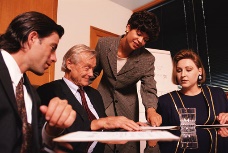 Thomas J. Alore Naperville & morePh: (630) 717-4242Fax: (630) 717-4241www.LawAlore.com John LynchWest & South SuburbsPh: (630) 960-4700Fax: (630) 960-4755www.lynch4law.comFrank E. JeffersWheaton & morePh: (630) 682-3388Fax: (630) 653-5260Mark & Liz RodriguezWheaton/Glen EllynPh: (630) 858-1199Fax: (630) 790-2071www.mtrlawoffice.comRon HenningsSt. Charles/Geneva & morePh: (630) 513-1600Fax: (630) 513-1651www.rjh-law.comELECTRICALTully Electric  Wheaton & moreRoger Tully  (630) 202-7070www.Tully-Electric.com HEATING & AIRBorters Heating & AirChuck Mattingly, DirectorWheaton/Naperville Ph:(630)668-5885http://www.bortersheating.com Beery Heating & CoolingJohn Beery, PresidentNaperville/Oswego Ph:(630)668-5885www.4heatcool.comINSPECTORSInspect Tech 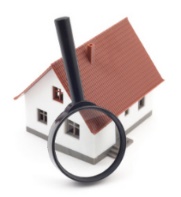 Troy Tyler Ph: (847) 980-5327www.inspecttech.netDunwell Home InspectionsJoel Dunwell Ph: (630) 922-2569www.DunwellInspections.comSpeaker Of The House Ken Ph: (630) 355-4007www.thespeakersays.com LENDERS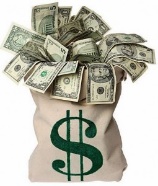 First American MortgageBrian Haggerty (630) 690-6600www.FAMCMortgage.comAmerican Fidelity MortgageJoseph Cuttone  (630) 681-1010www.SimplyTheBestMortgage.comAvenue MortgageJeff Kincaid (630) 745-0901www.avenuemortgage.comMOLD REMEDIATION All Pro Mold Bob Jones(630)585-9524www.AllProInc.netPAINT/DECORATING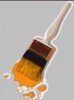 Pacer DecoratingWheaton/Naperville & morePaul Mademann (630)260-9784www.PacerDecorating.comJung DecoratingNaperville/Downers GroveBob Jung  (630) 260-9784www.bobjungpainting.com - Inspection/ControlEcono Pest  -Jeff SzymczakPh: (630) 816-0447A.G.A.D Pest Control  -Cliff DuplePh: (630) 834-2423PLUMBINGHogan Plumbing Dennis Hogan Ph: (630) 816-0447www.HoganPlumbing.comDeboer Plumbing  -James DeboerPh: (630) 918-8733Beutjer Plumbing  -James BeutjerPh: (630) 816-0447RADONMITIGATION -DuPage RadonPh: (630) 836-1918www.DupageRadon.comRE-TEST - Radon Testers Ron & Sarah Bowers (630) 260-0700www.RadonRon.comREMODEL/REPAIR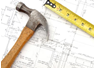 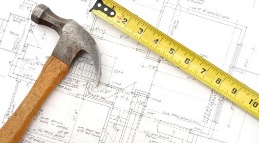 Lellbach ConstructionDoug & Debra LellbachPh: (630) 393-4342www.LellbachBuilders.comOn The Level Home ImprovementChuck Blaa,  PresidentPh: (630) 373-6258Blaa@att.netSeabreeze West ConstructionKeith Druek (630) 585-0123www.seabreezewest.comMISCELLANEOUSTuck pointing - LSM Masonry Larry Scaletta  Ph: (630) 244-5690PermaSealPh: (630) 241-8860www.PermaSeal.net1800 Got Junk Ph: (815) 469-5581Chicago.sw@1800gotjunk.comAttic Air (Attic/Bath ventilation)Ph: (630) 830-3870 www.Attic-Air.comAsbestos Abatement Contractors  Earl Wall  Ph: (630) 551-0700Carpet Cleaning/ServicemasterPh: (630) 562-0600www.servicemasterbyarmstrong.comHire Order Home OrganizerJeannie Triezenberg (630) 369-3667HomeShield Home Preservation Winterization (773) 701-0671Mark’s Tree Care, Ph: (630) 668-1099Al’s Tree Care Al Gaimari  (630) 682-0393Schmitts Landscaping Mark 630-469-0607www.schmittslandscape.com  LndscpVictor 630-254-2710westfieldlandscape@comcast.net ARS Surveys (Plat of Survey)Ph: (630) 226-9200UTILITIESNICOR Gas   Ph: (630) 305-9500ComEd  Ph: (800) 334-7661